河南省电化教育馆河南省电化教育馆关于转发《中央电化教育馆关于召开“中国梦—行动有我：中小幼学生‘成语中国’微电影征集展播活动”手作视频动画交流研讨会的通知》的通知各省辖市、济源示范区、直管县（市）电教馆（中心）：现将《中央电化教育馆关于召开“中国梦—行动有我：中小幼学生‘成语中国’微电影征集展播活动”手作视频动画交流研讨会的通知》转发给你们，请按文件通知要求，组织相关人员参会，并将参会回执于4月6日前发送至邮箱：hnsdjgzyb@163.com 联系人：河南省电化教育馆资源部 刘彦恒联系电话：0371—66322709通信地址：河南省郑州市顺河路11号附件：1. 中央电化教育馆关于召开“中国梦—行动有我：中小幼学生‘成语中国’微电影征集展播活动”手作视频动画交流研讨会的通知2.参会人员回执                                                2021年3月25日  附件1中央电化教育馆关于召开“中国梦—行动有我：中小幼学生‘成语中国’微电影征集展播活动”手作视频动画交流研讨会的通知各活动组织和参与单位:为推进“中国梦—行动有我：2021年中小幼学生‘成语中国’微电影征集展播活动”（以下简称“活动”），做好资源众筹众创工作，引导中小学校（幼儿园）师生通过项目化学习和做中学等方式制作手作视频动画微电影作品，探讨手作视频动画在教育教学中的作用，提高活动作品质量，提升活动成效。我馆定于2021年4月在福州召开“中国梦—行动有我：中小幼学生‘成语中国’微电影征集展播活动”手作视频动画交流研讨会，现将有关事宜通知如下：一、组织单位主办单位：中央电化教育馆协办单位：福建省电化教育馆          福州市教育局二、会议内容1.特邀专家学术报告；2.手作视频动画微电影作品交流；3.现场教学活动观摩；4.活动研讨。三、会议时间及地点1.时间：4月27日报到，28-29日开会，30日离会；2.地点：福州闽江世纪金源会展中心大饭店（地址：福建省福州市仓山区潘墩路188号，电话：0591-88889888）四、参会人员1.中央电教馆领导及相关部门负责同志；2.省级电教部门活动负责同志（每省1人）；3.地市级活动负责同志（每个地市1人）；4.有关专家；5.参加过手作视频动画微电影作品制作或对手作视频动画微电影制作及应用有兴趣的学校负责同志（每省不超过10人）。五、其他事宜1.根据疫情防控需要，参会人员需确保健康码、行程码查询结果无问题并测量体温后方可办理报到手续。2.请各省级组织单位汇总本省参会人员信息，于4月7日前以省为单位将参会回执（见附件2）电子版发至会务联系邮箱cyzg2021@163.com。3.参会人员食宿由会议统一安排，住宿及差旅费自理，会议不收取会务费。4.参会人员请于4月6日前扫码填报个人信息并预定会议住宿酒店，会议住宿酒店各房型数量有限，确定行程后请尽早预订，先订先得。（扫码填报的个人信息须与各省回执一致，如不一致，参会人员信息以各省回执为准；如参会人员未扫码预定住宿信息，默认无需预定酒店）。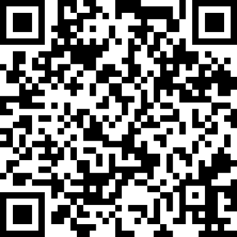 六、联系方式    联 系 人：中央电教馆专题教育资源部  曾媛联系电话：010-66490941附件：会议日程                          中央电化教育馆                           2021年3月24日会议日程附件2参  会  人  员  回  执                  市（直管县、学校）：备注：请于4月6日前将此回执电子版发至会务联系邮箱：hnsdjgzyb@163.com 河南省电化教育馆                    2021年3月25日印发豫电教馆〔2021〕13号日期时间内容4月27日14:00-20:00报到4月28日9:00-9:30开幕式4月28日9:30-10:10主题报告4月28日10:10-10:50专家报告4月28日10:50-11：50案例分享4月28日12:00-13:30午餐4月28日14:00-14:40专家报告4月28日14:40-15:202020年活动手作视频动画微电影作品点评4月28日15:20-17:002020年活动手作视频动画微电影作品交流展示4月29日9:00-11:00	手作动画项目式学习现场展示课4月29日11:00-11:302021年工作布置序号姓名性别民族单位职称/职务手机号码电子邮箱QQ到达时间返程时间12……